English for Second Year Students (Сивак О.Б., Ковальчук І.С.)To-do list (список завдань):P. 17 ex. 3 – Read and translate the text, write down new unfamiliar words.P. 19 ex. 4, 5.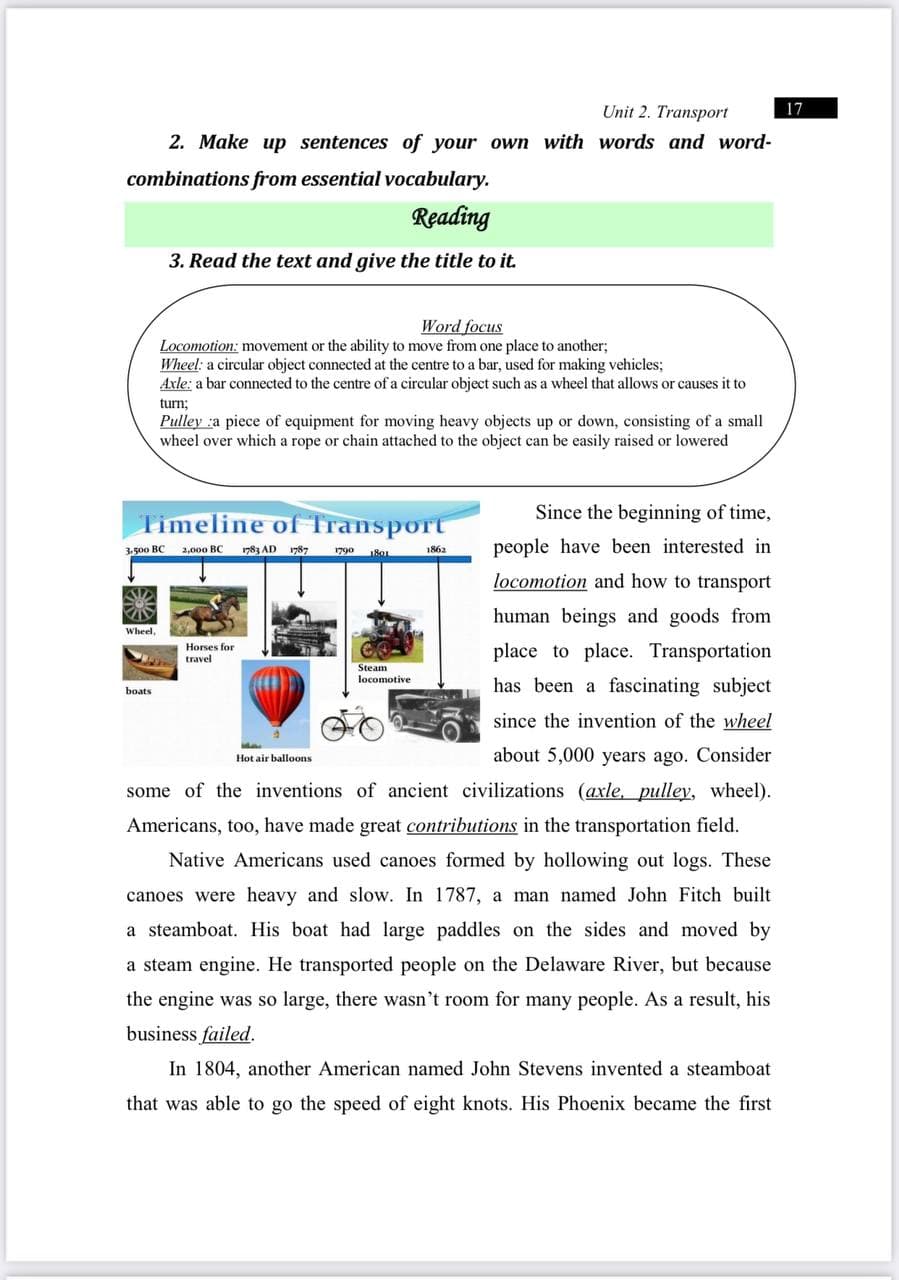 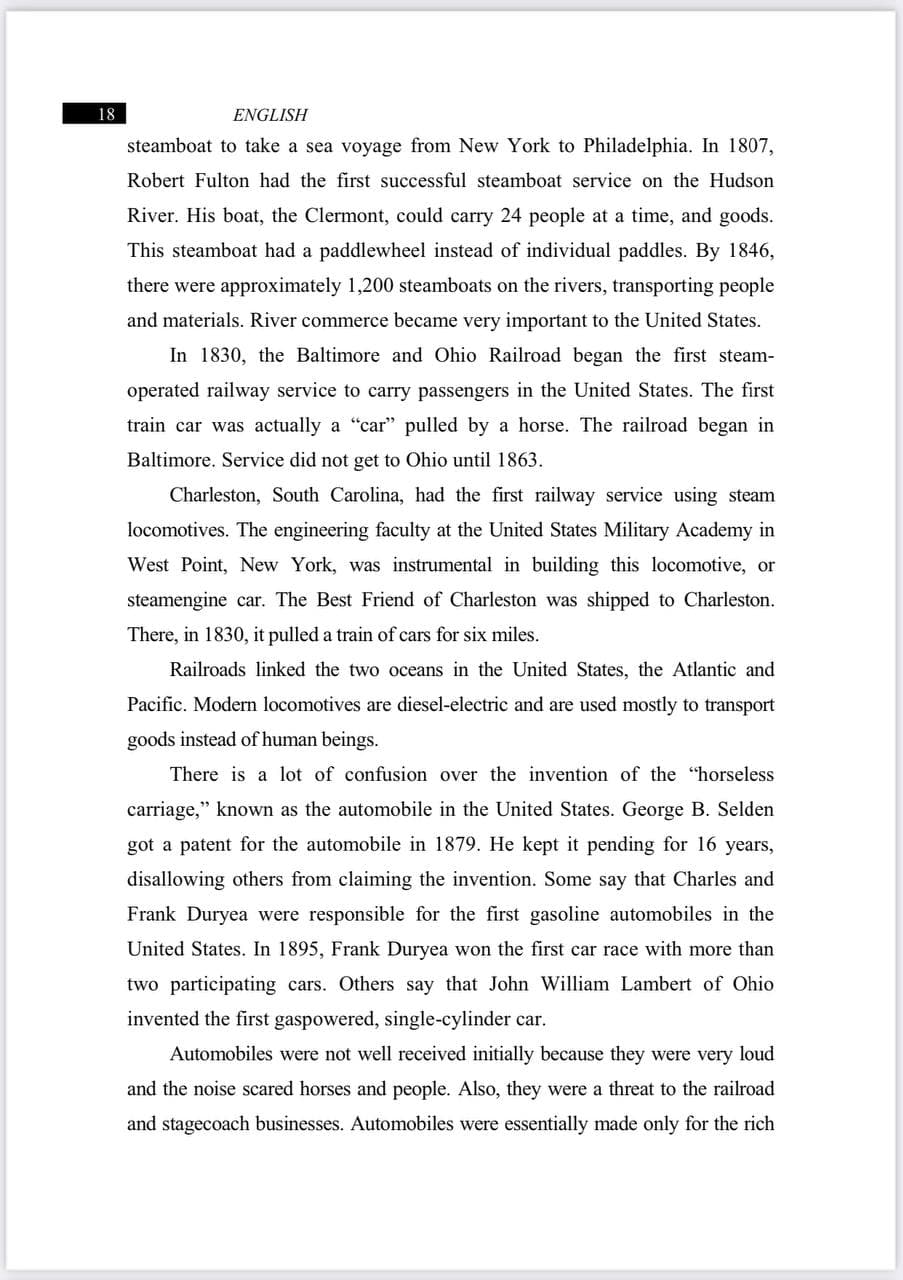 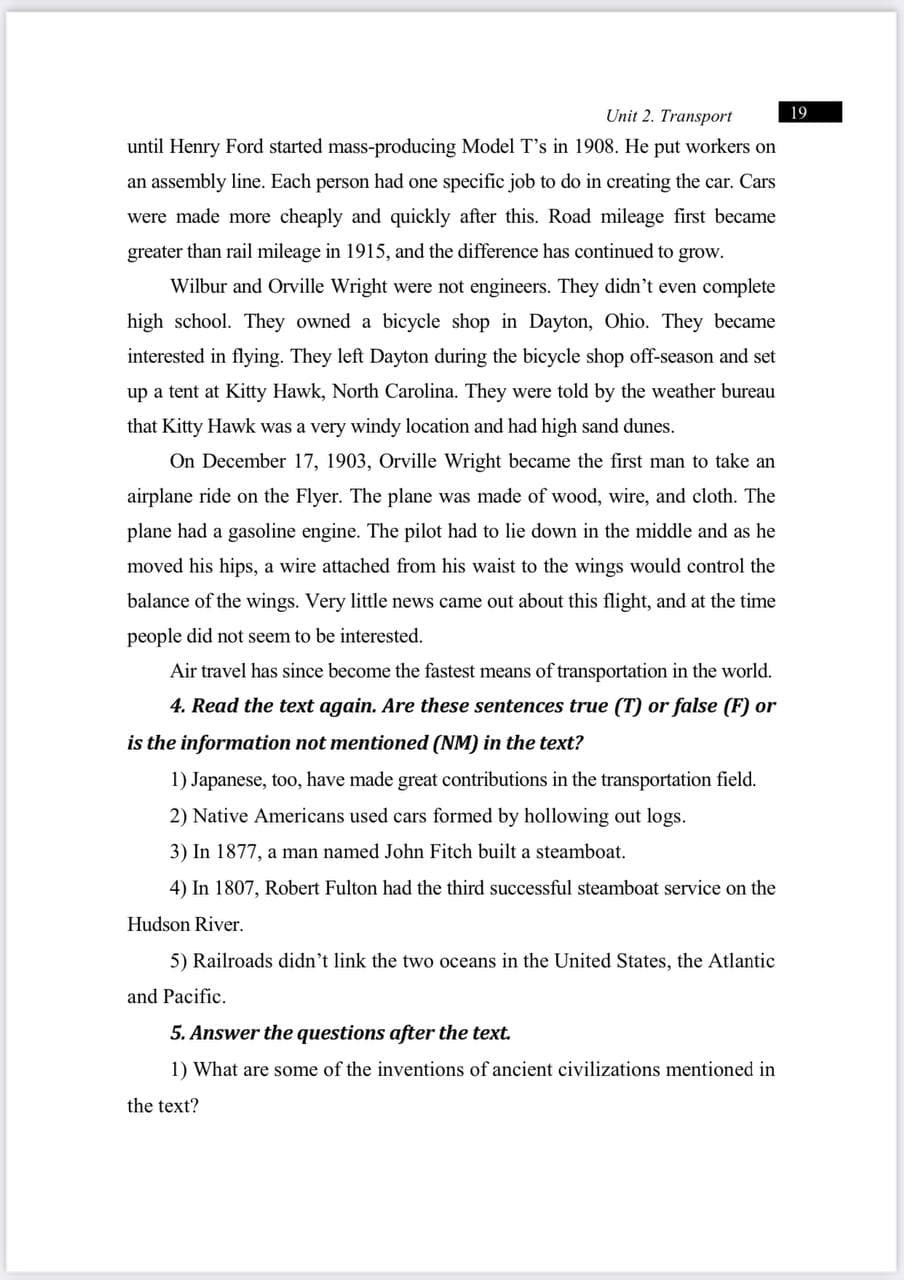 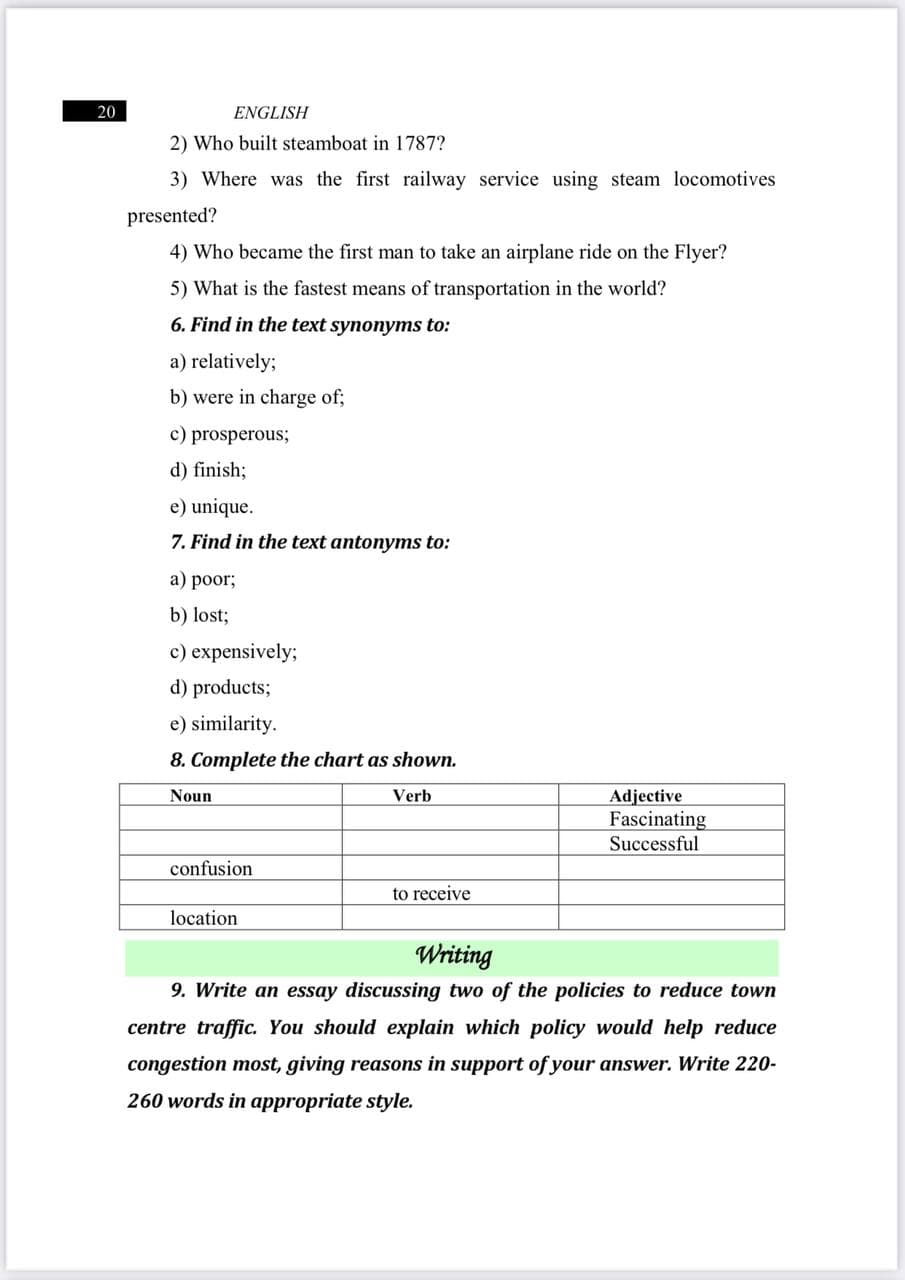 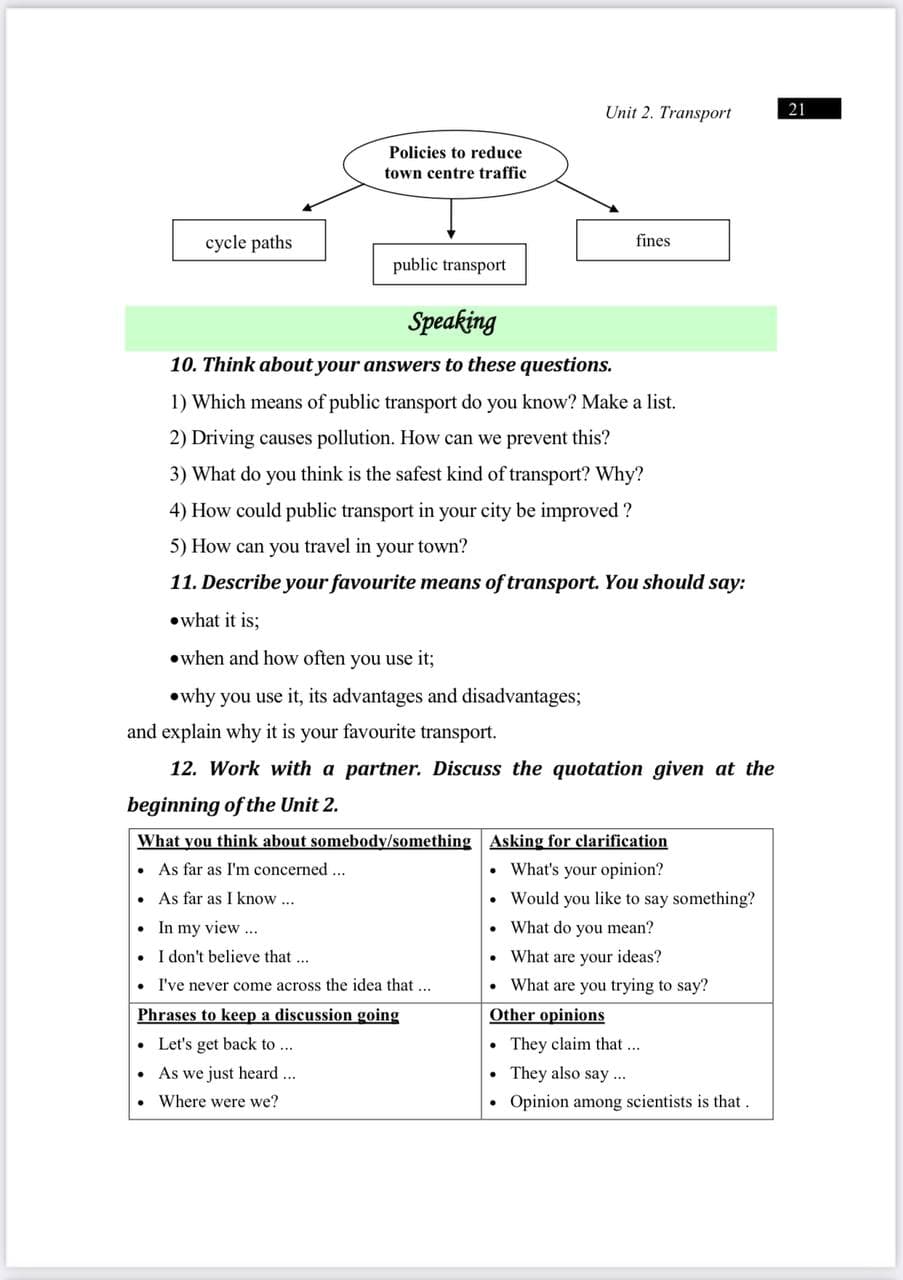 